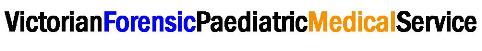 TAX INVOICEABN: 35 655 720 546Child neglect: Why action is always better than apathy @ The Royal Children’s Hospital, Melbourne
Monday 1st August, 2016Registration and payment formName:							Organisation:						Phone number:						Email:							 I wish to register my attendance				Profession: 					 I wish to register 	 guests for attendance		 RACP Advanced TraineeSeminar fee: (morning tea, lunch and afternoon tea provided)	$110 per person (GST inclusive)Total payable:	$				(incl. GST)Payment method:Please ensure you retain a copy of this registration form for your records. A receipt will be emailed to you upon confirmation of payment. 	Cheque: 	Please make cheque payable to The Royal Children’s Hospital 	Credit card:	 Visa	 Mastercard	 AMEXCard number:							Expiry:			Verification code:		Signature:							Name on card:										Post, email or fax this registration and payment form to:Administration OfficerVFPMSRoyal Children’s HospitalPARKVILLE VIC 3052Email: debbie.fry@rch.org.au		Fax: (03) 9345 4105